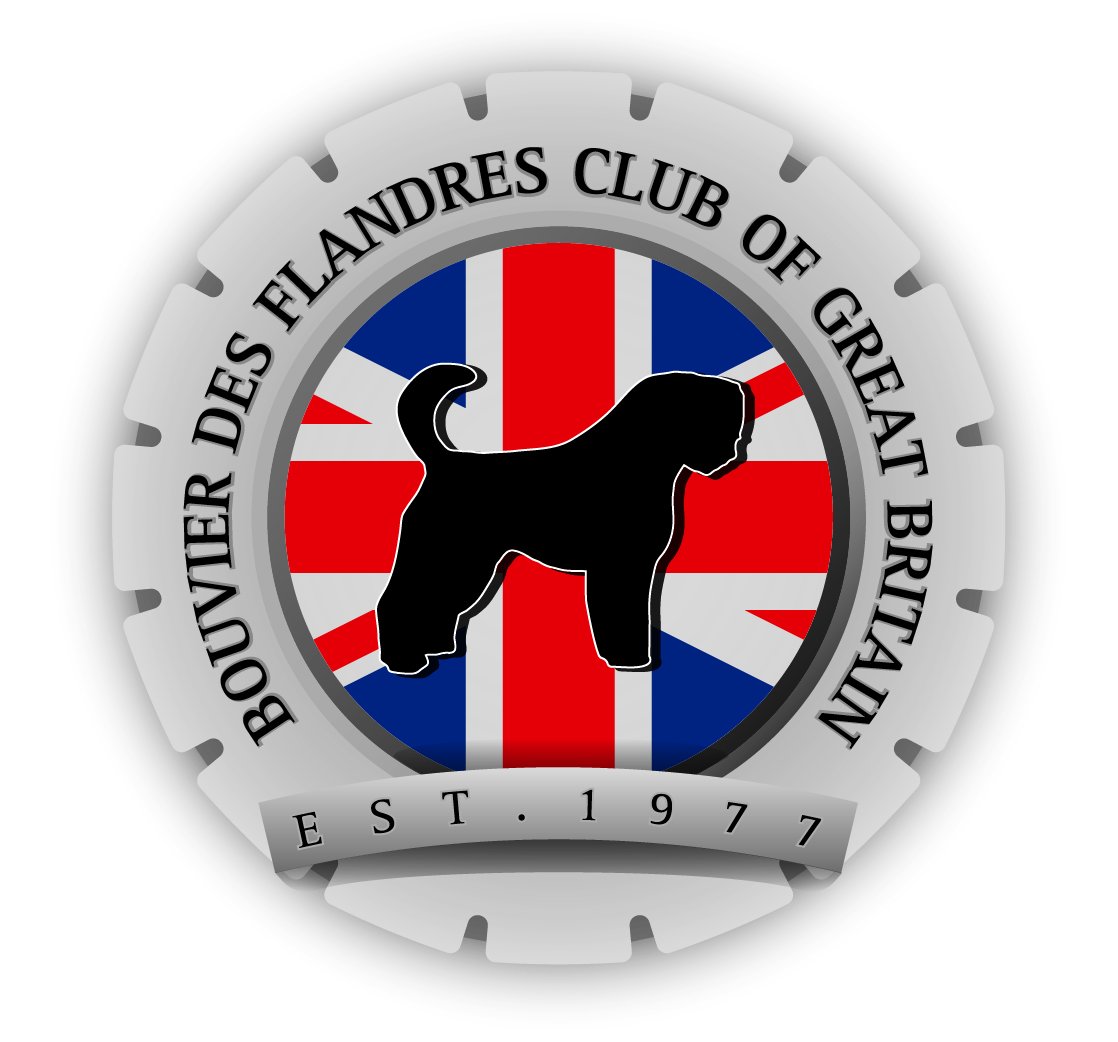 Questionnaire to Adopt a BouvierIntroductionTo start the adoption process we would like you to fill in this questionnaire and complete it with a picture if possible of the home that you would provide for a Bouvier  This is not a test. There are no 'Right' or 'Wrong' answers, and this questionnaire contains no trick questions. This is also not an Order Form and not a Wish list. As a numerically small breed we can make no guarantee as to when a Bouvier might be available, and although of course we take preferences into account, it is unlikely that we can fulfill completely everybody’s specific requirements. Your response to this questionnaire will remain confidential to the Bouvier Des Flandres Club of Great Britain and by you completing this form you agree that we can keep this questionnaire on an electronic system for necessary access by the committee of the Bouvier Des Flandres Club of Great Britain. This is so we can act quickly when a Bouvier is in need of a home.We have no paid staff, but you will be visited by one of the Club’s Bouvier Welfare's accredited volunteers, (experienced in the breed), before you are invited to adopt a Bouvier. You should also remember that we are here to offer you support not just during this process but for the life of the Bouvier and beyond.Please be as open as possible when completing this questionnaire and feel free to add anything that you think will help US to find the Bouvier that needs YOU. So let's begin................ GENERAL INFORMATIONPlease complete this sectionYour experience (Delete as required)BOUVIER DES FLANDRES ADOPTION/REHOMING APPLICATION FORMYour Ideal Dog Would: (Delete as required)Are there any other comments that you would like to make with reference to our considering you suitable for adoption or rehoming of Bouvier Des Flandres. (Please use the space provided below)NameNameNameNameNameAddressAddressAddressAddressPostcodeTelephone numbersDaytimeEveningEveningMobileEmailAge Group0-18_____ 18-30_____30-5_____50-65____Retired ___   0-18_____ 18-30_____30-5_____50-65____Retired ___   0-18_____ 18-30_____30-5_____50-65____Retired ___   0-18_____ 18-30_____30-5_____50-65____Retired ___   Please state the age of anyone under 18yrs oldPlease state the age of anyone under 18yrs oldPlease state the age of anyone under 18yrs oldIs any member of your household in full time employment?Is any member of your household in full time employment?Is any member of your household in full time employment?On an average working day please state the number of hours the dog is likely to be left alone at home (If shift work please state shifts)On an average working day please state the number of hours the dog is likely to be left alone at home (If shift work please state shifts)On an average working day please state the number of hours the dog is likely to be left alone at home (If shift work please state shifts)How long have you lived at the above address?How long have you lived at the above address?How long have you lived at the above address?Is your home a	Flat  /  House  /  Bungalow	/	Mobile Home	/  Other	(Please circle)Is your home a	Flat  /  House  /  Bungalow	/	Mobile Home	/  Other	(Please circle)Is your home a	Flat  /  House  /  Bungalow	/	Mobile Home	/  Other	(Please circle)Is your home a	Flat  /  House  /  Bungalow	/	Mobile Home	/  Other	(Please circle)Is your home a	Flat  /  House  /  Bungalow	/	Mobile Home	/  Other	(Please circle)Is your home tied to your job	Yes  /	No	Is your home tied to your job	Yes  /	No	Is your home tied to your job	Yes  /	No	Is your home tied to your job	Yes  /	No	Is your home tied to your job	Yes  /	No	Is your home	Owned / Rented Privately / Rented from Council / Rented from Housing AssociationIs your home	Owned / Rented Privately / Rented from Council / Rented from Housing AssociationIs your home	Owned / Rented Privately / Rented from Council / Rented from Housing AssociationIs your home	Owned / Rented Privately / Rented from Council / Rented from Housing AssociationIs your home	Owned / Rented Privately / Rented from Council / Rented from Housing AssociationIf you are renting you will require written permission to keep a pet from your landlord or council, and this should state the maximum number of animals, including the one you are asking to adopt.If you rent on a short term tenancy please state the remaining unexpired period of the lease. Is the lease renewable?	Yes  / NoIf you are renting you will require written permission to keep a pet from your landlord or council, and this should state the maximum number of animals, including the one you are asking to adopt.If you rent on a short term tenancy please state the remaining unexpired period of the lease. Is the lease renewable?	Yes  / NoIf you are renting you will require written permission to keep a pet from your landlord or council, and this should state the maximum number of animals, including the one you are asking to adopt.If you rent on a short term tenancy please state the remaining unexpired period of the lease. Is the lease renewable?	Yes  / NoIf you are renting you will require written permission to keep a pet from your landlord or council, and this should state the maximum number of animals, including the one you are asking to adopt.If you rent on a short term tenancy please state the remaining unexpired period of the lease. Is the lease renewable?	Yes  / NoIf you are renting you will require written permission to keep a pet from your landlord or council, and this should state the maximum number of animals, including the one you are asking to adopt.If you rent on a short term tenancy please state the remaining unexpired period of the lease. Is the lease renewable?	Yes  / NoDo you have a garden?	Yes  / No  /	CommunalDo you have a garden?	Yes  / No  /	CommunalDo you have a garden?	Yes  / No  /	CommunalDo you have a garden?	Yes  / No  /	CommunalDo you have a garden?	Yes  / No  /	CommunalIs your garden fenced?	Yes  /  NoIs your garden fenced?	Yes  /  NoHeight at lowest pointHeight at lowest pointHeight at lowest pointGarden fence construction (Give details)Garden fence construction (Give details)Who lives at home?No. of Adults	No. of Children	_Children’s ages 	No. of Adults	No. of Children	_Children’s ages 	No. of Adults	No. of Children	_Children’s ages 	No. of Adults	No. of Children	_Children’s ages 	Are there any regularly visiting children?Are there any regularly visiting children?Yes / NoYes / NoAges_ 	Are you planning any of the following?Are you planning any of the following?A babyA babyYes / NoAre you planning any of the following?Are you planning any of the following?Moving houseMoving houseYes / NoAre you planning any of the following?Are you planning any of the following?Change of working hoursChange of working hoursYes / NoAre you planning any of the following?Are you planning any of the following?Holiday in the next 6 monthsHoliday in the next 6 monthsYes / No / Dates_ 	If/when you go on holiday what arrangements would you make for your Bouvier?If/when you go on holiday what arrangements would you make for your Bouvier?Do you currently own any pets?	Yes / NoDo you currently own any pets?	Yes / NoIf YES please give detailsIf YES please give detailsIf YES please give detailsHave you ever had an animal before?Have you ever had an animal before?As a child                                      As an adultAs a child                                      As an adultAs a child                                      As an adultHave you ever had to have a pet rehomed?Have you ever had to have a pet rehomed?Yes / NoYes / NoYes / NoI have had dogs that has already received some training  Yes / NoI have trained dogs beforeYes / NoI am an experienced owner and could train a difficult dogYes / NoI am a first time dog ownerYes / NoI would enjoy training a dogYes / NoDo you have any experience with the breedYes / NoWhich of the following do you honestly feel UNABLE to cope with?Near to you.
Do you have the following nearby?Are you looking for a Male or female?MaleFemaleEitherAge range preferred (please tick all that apply)8 weeks – 1 year2 – 5 years6 – 8 yearsAny ageOver 8 yearsWho is the dog for?  Where will the dog live?Inside the houseIn the gardenPlease give the name and full contact details for your vet.If you have previously had an animal do you object to a vet reference being sought?  Yes / NoBe good with catsVery ImportantQuite Important Not ImportantLike other dogsVery ImportantQuite Important Not ImportantBe good with livestockVery ImportantQuite Important Not ImportantBe comfortable around childrenVery ImportantQuite Important Not ImportantLike strangersVery ImportantQuite Important Not ImportantBe house trainedVery ImportantQuite Important Not ImportantEnjoy being pettedVery ImportantQuite Important Not ImportantLike travelling in the carVery ImportantQuite Important Not Important